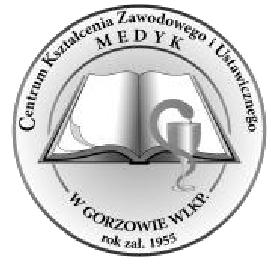 Załącznik nr 1 – wzór ofertyCentrum Kształcenia Zawodowegoi Ustawicznego „MEDYK” ul. I. Dowgielewiczowej 566-400 Gorzów Wlkp.OFERTA………………………………………………………………………………………………………………………………………………..…………………………………………………………………………………………………………………………………………………………………………………………………………………………………………………………………………………………………..(wykonawca/adres siedziby wykonawcy)Odpowiadając na zaproszenie do złożenia oferty na prace, związane z „Wykonanie systemu oddymiania klatki schodowej w budynku szkoły Centrum Kształcenia Zawodowego i Ustawicznego „MEDYK””.  
Oferujemy wykonanie zamówienia zgodnie z opisem przedmiotu zamówienia za:-	cenę netto ......... ...... ...... ... zł(słownie:.................................................	)VAT ......... ...... ...... .......... zł(słownie:..................cenę brutto ......... ...... ...... ... zł(słownie:..................)Termin wykonania zamówienia do 18 grudnia 2021 r.Oświadczam, że w cenie oferty zostały uwzględnione wszystkie koszty wykonania zamówienia, o których mowa w załącznikach do zaproszenia.Zapoznałem się ze wzorem umowy i nie wnoszę w stosunku do niego żadnych uwag, a w przypadku wyboru oferty, podpiszemy umowę na warunkach nie mniej korzystnych dla zamawiającego w terminie zaproponowanym przez zamawiającego.Oświadczamy, że nie ma żadnej przeszkody prawnej, która nie pozwoliłaby nam na świadczenie usług będących przedmiotem niniejszego zamówienia.Oświadczamy, że w stosunku do firmy, którą reprezentuję, nie są prowadzone żadne postępowania upadłościowe.Oświadczamy, że jesteśmy w sytuacji finansowej pozwalającej na wykonanie zamówienia.Oświadczamy, że posiadamy kadrę techniczną i wykonawczą z odpowiednim przygotowaniem i w wystarczającej ilości pozwalającej na wykonanie zamówienia o wskazanej jakości i w wyznaczonym terminie.Oświadczam iż podmiot składający ofertę nie jest powiązany osobowo lub kapitałowo z Zamawiającym